ArbeitsblattKörperliche Angriffe, Verhalten im Notfall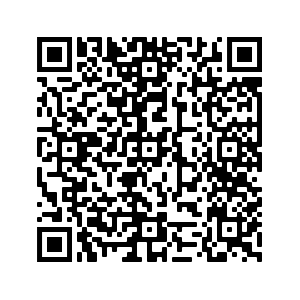 Auch vermeintlich weniger starke Schläge können den Körper furchtbar verletzen. Eine Ohrfeige kann zum Beispiel das Trommelfell zum Platzen bringen, das Opfer ist danach auf einem Ohr taub. Schläge oder Tritte gegen den Kopf können schwere Behinderungen auslösen. Körperliche Gewalt darf nicht vorkommen. Wenn sie trotzdem vorkommt, versuche immer zuerst zu fliehen und Hilfe zu holen. Falls dies nicht geht, schütze dich so gut es geht.FranzWenn ein mieses Gefühl warnt, dass sich eine gefährliche Situation zusammenbraut, ist eine entschlossene Flucht die beste Entscheidung. Franz hat dieses Gefühl ignoriert. Was ist dann mit ihm passiert? Unter www.feel-ok.at/gewalt-beikonflikten/ findest du die Antwort.AbkühlungManchmal lassen sich brenzlige Situationen nicht vermeiden. Wie kannst du reagieren, um Konfliktsituationen abkühlen zu lassen?
Falls du nicht weiter weißt, gehe auf: Brenzlige Situationen abkühlenFalls dich ein Unbekannter provoziert und Streit sucht, wie kommst du schnell aus der Situation heraus? 
Falls du nicht weiter weißt: Provokateur*innenNotfallFalls du trotz jeder Bemühung angegriffen wirst oder siehst, dass jemand angegriffen wird, wie und wo bekommst du Hilfe? 
Gehe auf: Verhalten während / nach einem körperlichen Angriff